		Fill Me In! 		Pattern Block Outlines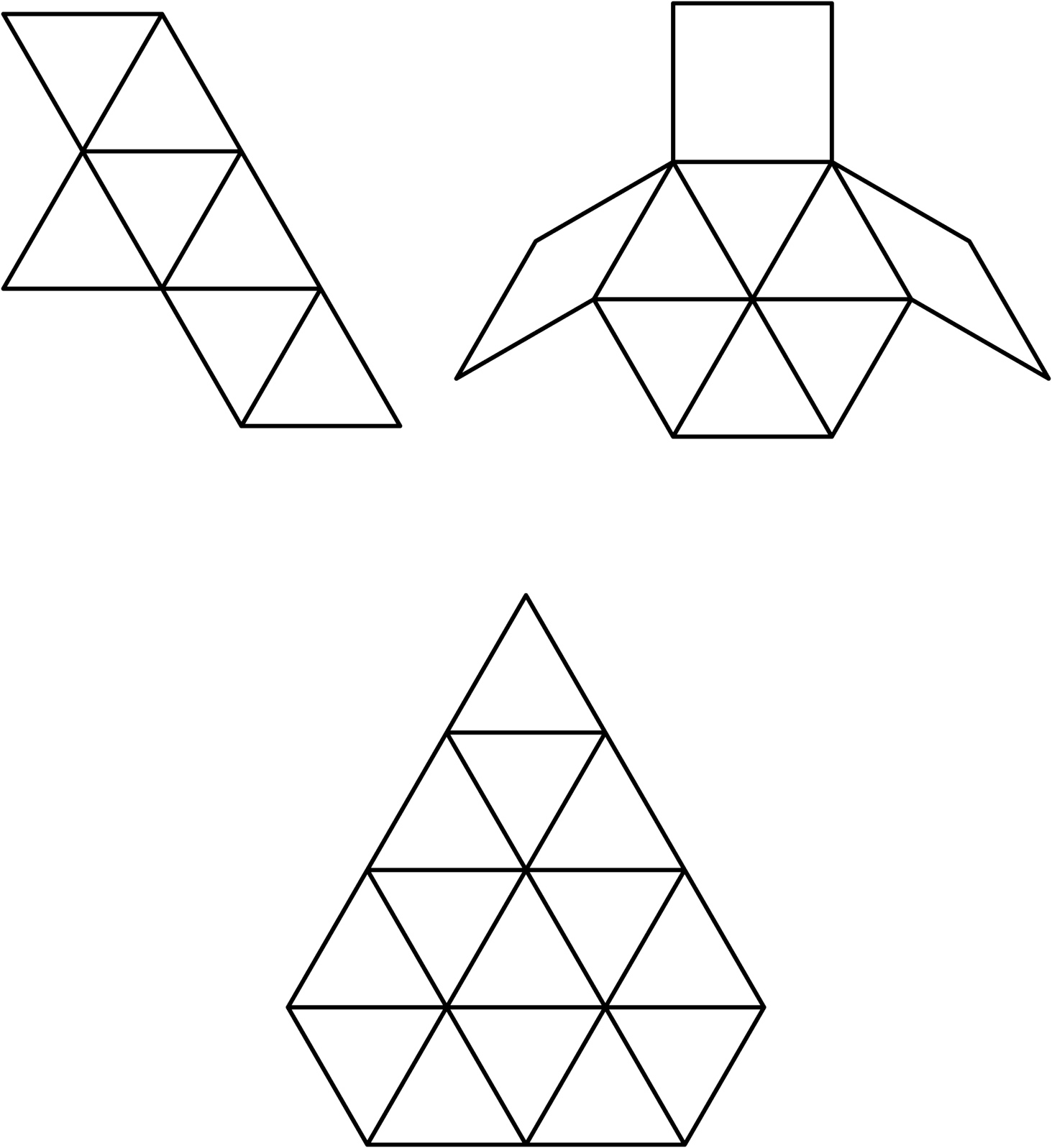 		Fill Me In! 		Pattern Block Outlines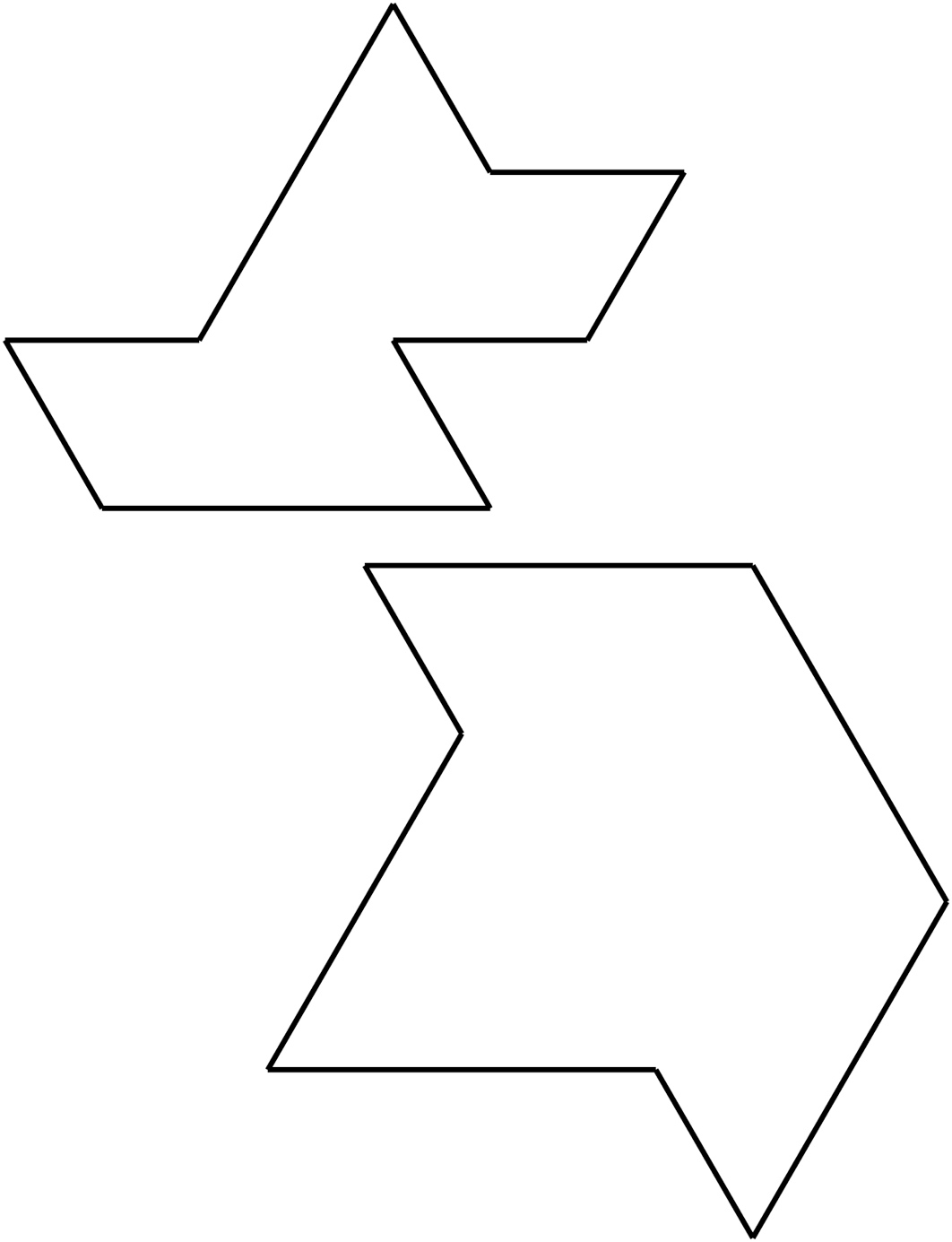 